Bosna i Hercegovina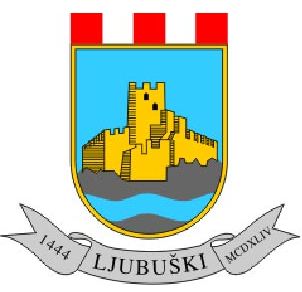 Federacija Bosne i HercegovineŽupanija ZapadnohercegovačkaGrad LjubuškiSlužba za prostorno uređenje,imovinsko-pravne i katastarske posloveOdsjek prostornog uređenja igraditeljstvaPodaci o podnositelju zahtjeva:Z A H T J E Vza komunalni doprinosObjekt će se graditi ili se nalazi na zemljištu označenom kao k.č. ____________________ K.O.____________________________________.Uz zahtjev prilažem:Dokaz o pravu vlasništva zemljišta Izvadak iz katastarskog plana s nacrtom objektaLokacijska dozvola                                                                                                                  Podnositelj zahtjeva                                                                                                                 ___________________Ljubuški, ___________________ god.						Ime i prezime (ime roditelja) / Naziv pravne osobeOtisak prijemnog štambiljaAdresaOtisak prijemnog štambiljaKontakt telefon/ mobitelOtisak prijemnog štambilja